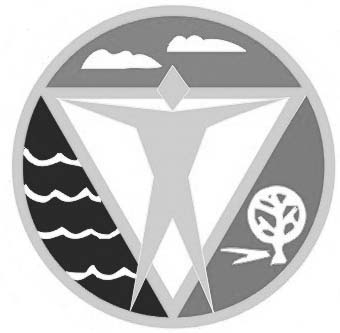 Rezultatul probei scrise la concursul organizat în data de 15.05.2024 în vederea ocupării a unei funcții publice de execuție -consilier clasa I, grad profesional superior din cadrul Compartimentului RUNOS din Direcția de Sănătate Publică a județului Sibiu.Proba interviului se va desfășura în data de 20 mai 2024 la ora 1000, la sediul Direcției de Sănătate Publică a județului Sibiu. 	Afișat azi, 16 mai 2024.        Secretar,                Barb Bianca-MariaNr. crt.Nr. dosar candidatPunctajul  obținutRezultat ( admis/respins)1.SB – 6415/29.04.2024ABSENT3.SB – 6407/29.04.202462,17ADMIS4.SB – 6363/29.04.2024ABSENT